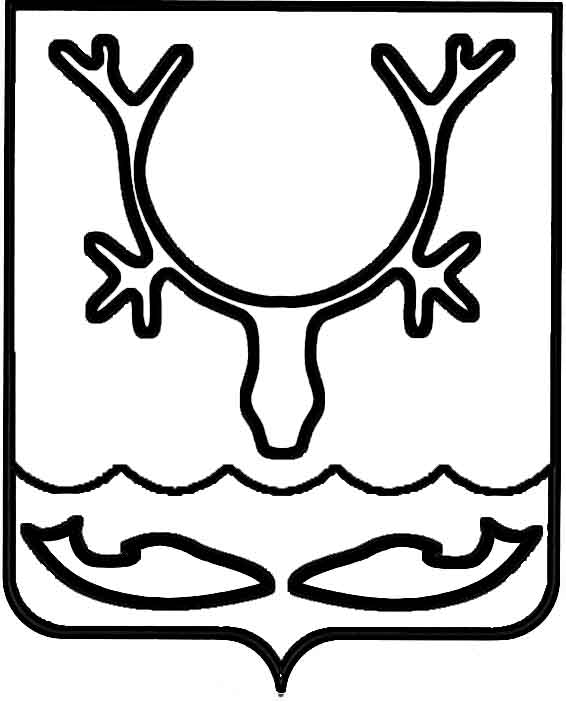 Администрация муниципального образования
"Городской округ "Город Нарьян-Мар"ПОСТАНОВЛЕНИЕВ соответствии с абзацем 2 пункта 5 статьи 20 Федерального закона 
от 06.10.2003 № 131-ФЗ "Об общих принципах организации местного самоуправления в Российской Федерации" Администрация муниципального образования "Городской округ "Город Нарьян-Мар" П О С Т А Н О В Л Я Е Т:1. Внести в постановление Администрации МО "Городской округ "Город Нарьян-Мар" от 26.07.2017 № 877 "Об установлении цен (тарифов) на услуги бань МО "Городской округ "Город Нарьян-Мар" следующее изменение:1.1. Дополнить пунктом 4.1 следующего содержания: "4.1. Независимо от состояния трудоспособности, нахождения на иждивении, получения пенсии или заработной платы предоставить право бесплатного посещения общего отделения общественных бань следующим категориям граждан, постоянно проживающим на территории города Нарьян-Мара:1.	участникам боевых действий;2.	родителям погибшего (умершего) инвалида войны, участника и (или) ветерана боевых действий;3.	супруге (супругу) погибшего (умершего) инвалида войны, не вступившей 
(не вступившему) в повторный брак;4.	супруге (супругу) погибшего (умершего) участника боевых действий, 
не вступившей (не вступившему) в повторный брак;5.	супруге (супругу) погибшего (умершего) ветерана боевых действий, 
не вступившей (не вступившему) в повторный брак и проживающей (проживающему) одиноко, или с несовершеннолетним ребенком (детьми), или с ребенком (детьми) старше возраста 18 лет, ставшим (ставшими) инвалидом (инвалидами) до достижения им (ими) возраста 18 лет, или с ребенком (детьми), не достигшим (не достигшими) возраста 23 лет и обучающимся (обучающимися) в образовательных организациях 
по очной форме обучения.".2. Настоящее постановление вступает в силу после его официального опубликования.10.03.2020№172О внесении изменения в постановление Администрации МО "Городской округ "Город Нарьян-Мар" от 26.07.2017 № 877 "Об установлении цен (тарифов) на услуги бань МО "Городской округ "Город  Нарьян-Мар"Глава города Нарьян-Мара О.О. Белак